Let’s Talk Dirty In HawaiianJohn Prine 1986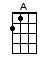 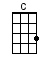 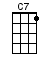 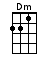 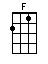 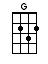 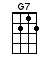 INTRO:  < Sing G > / 1 2 / 1 2A-[F]loha [F] da, da-[C]da dee [C] da[C] / [C] / [C] / [C]Well, I [C] packed my bags and bought myself a ticketFor the [C] land of the tall palm [G] treeA-[G7]loha Old Milwaukee, hello Waiki-[C]kiI [C] just stepped down from the airplane[C7] When I heard her [F] say
[F] Waka waka nuka licka [C] waka waka nuka licka[G] Would you like a [C] lei? [G] Hey!CHORUS:[C] Let's talk dirty in Hawaiian[C] Whisper in my [G] ear[G7] Kicka pooka mok a wa wahiniAre the [G7] words I long to [C] hear[C] Lay your coconut on my tiki[C7] What the hecka mooka mooka [F] dear[F] Let's talk dirty in Ha-[C]waiian [A]Say the [Dm] words I [G] long to [C] hear[F] Let's talk dirty in Ha-[C]waiian [A]Say the [Dm] words I [G] long to [C] hear [C]It's a [C] ukelele Honolulu sunset[C] Listen to the grass skirts [G] sway[G7] Drinkin’ rum from a pineapple[G7] Out on Honolulu [C] BayThe [C] steel guitars all playin’While she's [C7] talkin’ with her [F] hands[F] Gimme gimme oka doka [C] make a wish and wanna polka[G] Words I under-[C]stand [G] Hey!CHORUS:[C] Let's talk dirty in Hawaiian[C] Whisper in my [G] ear[G7] Kicka pooka mok a wa wahiniAre the [G7] words I long to [C] hear[C] Lay your coconut on my tiki[C7] What the hecka mooka mooka [F] dear[F] Let's talk dirty in Ha-[C]waiian [A]Say the [Dm] words I [G] long to [C] hear[F] Let's talk dirty in Ha-[C]waiian [A]Say the [Dm] words I [G] long to [C] hear [C]Well, I [C] bought a lot a junka with my moolaAnd I [C] sent it to the folks back [G] homeI [G7] never had a chance to dance a hulaWell I [G7] guess I should have [C] knownWhen you [C] start talkin’ to the sweet wahini[C7] Walkin’ in the pale moon-[F]light[F] Oka noka whatta setta [C] knocka-rocka-sis-boom-boccas[G] Hope I said it [C] right [G] Oh!CHORUS:[C] Let's talk dirty in Hawaiian[C] Whisper in my [G] ear[G7] Kicka pooka mok a wa wahiniAre the [G7] words I long to [C] hear[C] Lay your coconut on my tiki[C7] What the hecka mooka mooka [F] dear[F] Let's talk dirty in Ha-[C]waiian [A]Say the [Dm] words I [G] long to [C] hear[F] Let's talk dirty in Ha-[C]waiian [A]Say the [Dm] words I [G] long to [C] hear [C] [G] [C]  Aloha!www.bytownukulele.ca